Муниципальное бюджетное дошкольное образовательное учреждениедетский сад № 12 «Октябренок»Тематический цикл «Лето»                                                                         Подготовила: учитель-логопед Шутай Ирина Владимировна.г. Приморско-Ахтарск2020 г.    Лексико-грамматические игры:«Составь предложение».Вырос, поляне, на, василёк.Купаются, реке, в, дети.На, села, бабочка, цветок.«Цветы». Классификация цветов: содовые – роза, гвоздика, тюльпан; полевые – ромашка, одуванчик, василёк; лесные – фиалка, ландыш, колокольчик.«Летний, летняя, летнее». О чём можно сказать «летний»? «Летняя»? «Летнее»? (дождь, облако, день, погода, настроение, огород, луг, одежда, утро, сад, лес, небо).«Один, много».облако- облака – много облаков;лист, река, море, птенец, кепка, сачок.Психоречевая гимнастика.отхлопай (отстучи) ритмический рисунок двустишья:Всё вокруг зазеленело,Заалело и запело.«Повтори без запинки»:деревья – кусты - цветы – насекомые;овощи – фрукты – грибы – ягоды.«Какое слово длиннее?»жук – комар; муравей – муравейник; дуб – роза; колокольчик – берёза.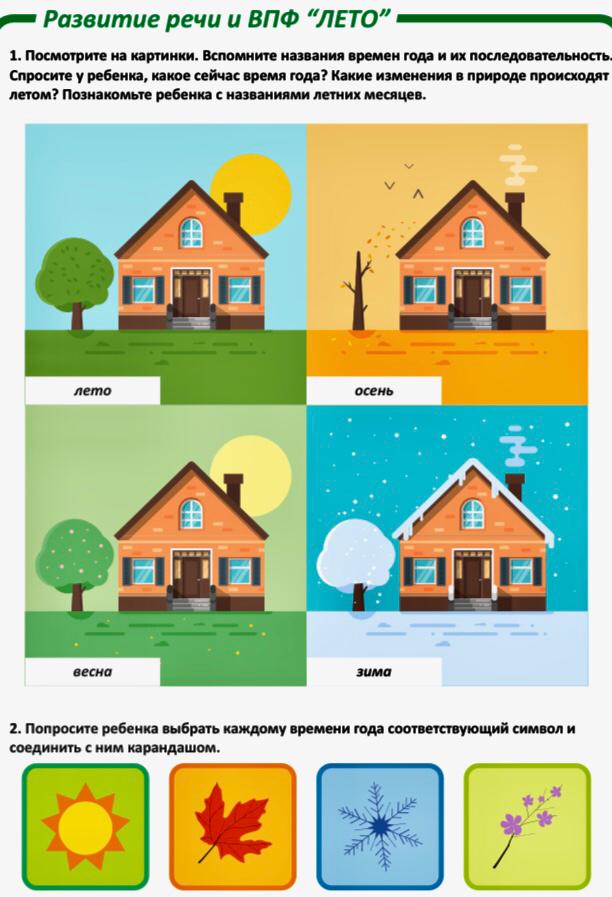 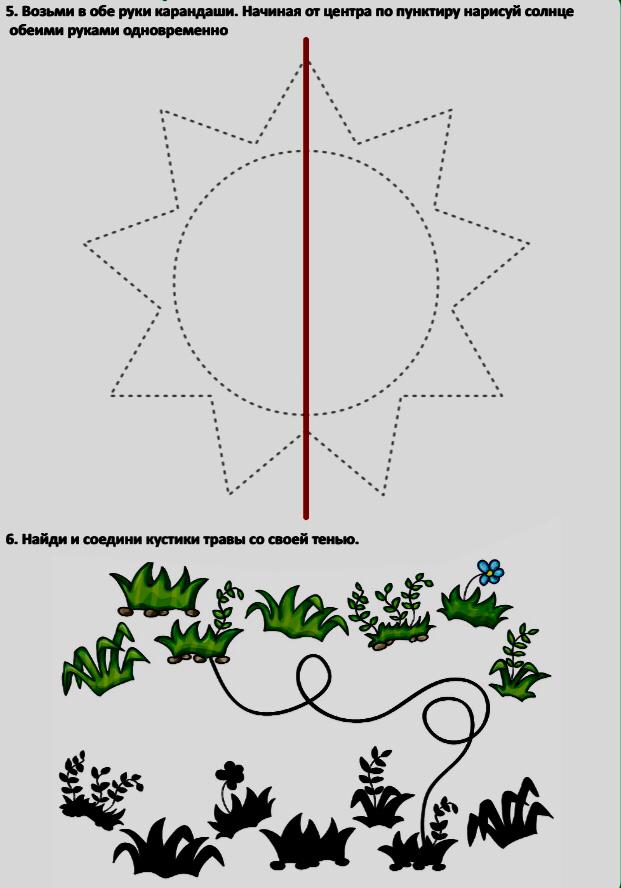 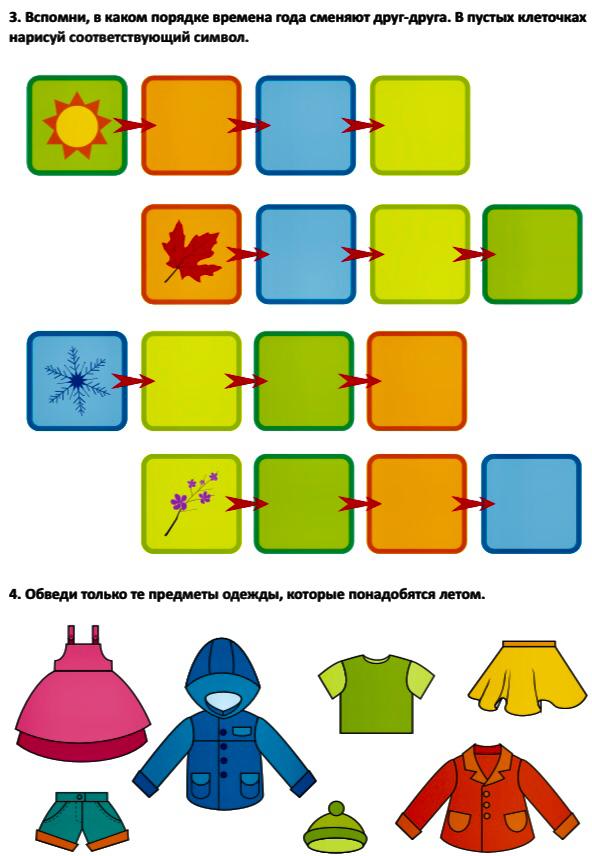 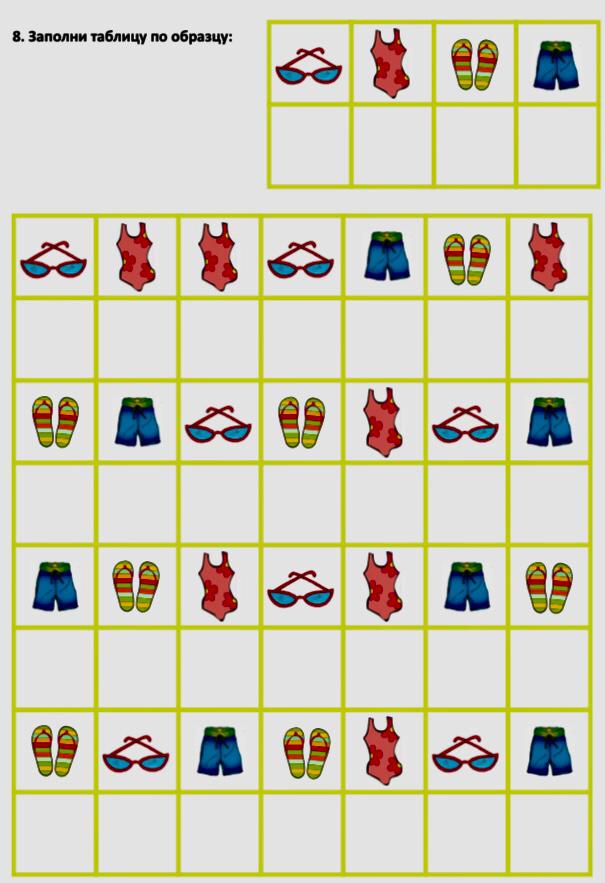 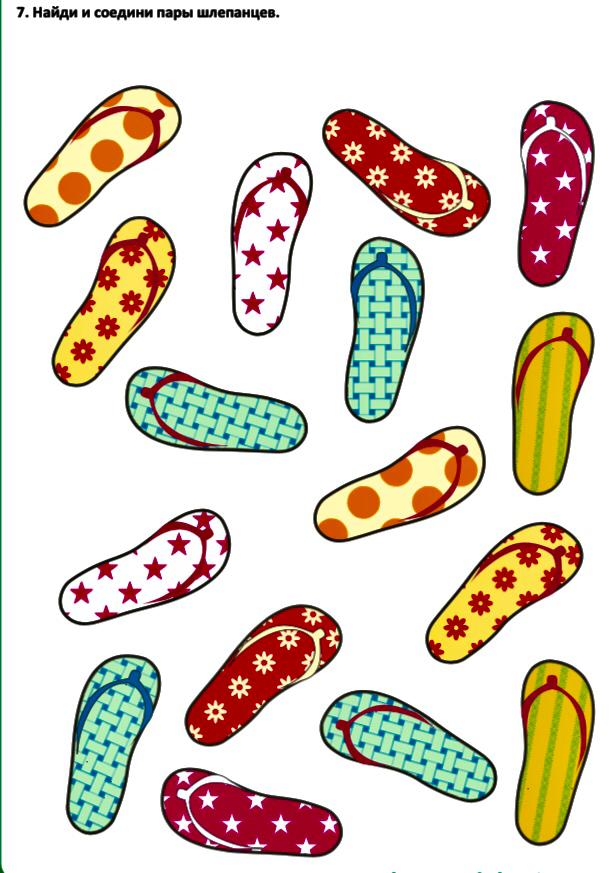 